 " 07 "   мая    2020 года  №  33 - гОб утверждении Порядка принятия лицами, замещающими должности муниципальной службы в Окружной Администрации Городского округа "Жатай", почетных и специальных званий, наград и иных знаков отличия иностранных государств, международных организаций, политических партий, иных общественных объединений и других организацийВо исполнение п. 10 ч. 1 ст. 14 Федерального закона РФ от 02.03.2007 № 25-ФЗ «О муниципальной службе в Российской Федерации», Закон Республики Саха (Якутия) от 11.07.2007 480-З N 975-III (ред. от 21.03.2019) "О муниципальной службе в Республике Саха (Якутия)"1.  Утвердить «Порядок принятия лицами, замещающими должности муниципальной службы в Окружной Администрации Городского округа "Жатай", почетных и специальных званий, наград и иных знаков отличия иностранных государств, международных организаций, политических партий, иных общественных объединений и других организаций» (Приложение).2. Настоящее постановление вступает в силу на следующий день после дня его официального опубликования.3. Контроль за исполнением настоящего постановления возложить на заместителя Главы Окружной Администрации Городского округа "Жатай" по социальным вопросам и внутренней политики Брензелееву Елену Николаевну.4. Опубликовать настоящее постановление в газете «Жатайский вестник» и разместить на официальном сайте ГО «Жатай» (www.jhatay.ru)       Глава                                                                                                      Е.Н.ИсаеваПриложениек постановлению ГлавыОкружной Администрации ГО «Жатай»от « _07_ » __мая__ 2020 г.  №_33 - г_ПОРЯДОКпринятия лицами, замещающими должности муниципальной службы в Окружной Администрации Городского округа "Жатай", почетных и специальных званий, наград и иных знаков отличия иностранных государств, международных организаций, политических партий, иных общественных объединений и других организаций1.   Настоящим Положением устанавливается Порядок принятия лицами, замещающими должности муниципальной службы в Окружной Администрации Городского округа "Жатай", почетных и специальных званий, наград и иных знаков отличия иностранных государств, международных организаций, политических партий, иных общественных объединений и других организаций.2.  Разрешение Главы Окружной Администрации Городского округа "Жатай" обязаны получить лица замещающие должности муниципальной службы в Окружной Администрации Городского округа "Жатай" при получении ими почетных и специальных званий (за исключением научных) иностранных государств, международных организаций, а также политических партий, других общественных объединений и религиозных объединений, если в его должностные обязанности входит взаимодействие с указанными организациями и объединениями.3.   Должностное лицо, получившие звание, награду либо уведомленное иностранным государством, международной организацией, политической партией, иным общественным объединением или другой организацией о предстоящем их получении, в течение трех рабочих дней представляет Главе Окружной Администрации Городского округа "Жатай" ходатайство о разрешении принять почетное или специальное звание, награду или иной знак отличия иностранного государства, международной организации, политической партии, иного общественного объединения или другой организации (далее-ходатайство), составленное по форме согласно приложению №1 к настоящему Положению.4.  Должностное лицо, отказавшееся от звания, награды, в течении трех рабочих дней представляет Главе Окружной Администрации Городского округа "Жатай" уведомление об отказе в получении почетного или специального звания, награды или иного знака отличия иностранного государства, международной организации, политической партии, иного общественного объединения или другой организации (далее-уведомление), составленное по форме согласно приложению № 2 к настоящему Положению.5.  Должностное лицо, получившее звание, награду до принятия Главой Окружной Администрации Городского округа "Жатай" соответственно решения по результатам рассмотрения ходатайства, передает оригиналы документов к званию, награду и оригиналы документов к ней на ответственное хранение в отдел по организационной и кадровой работе Окружной Администрации Городского округа "Жатай" в течение трех рабочих дней со дня их получения.6.   В случае если во время служебной командировки должностное лицо получило звание, награду или отказалось от них, срок представления ходатайства либо уведомления исчисляется со дня возвращения должностного лица из служебной командировки.7.  В случае если должностное лицо по не зависящей от него причине не может представить ходатайство либо уведомление, передать оригиналы документов к званию, награду и оригиналы документов к ней в сроки, указанные в настоящем Положении, такое должностное лицо обязано представить ходатайство либо уведомление, передать оригиналы документов к званию, награду и оригиналы документов к ней не позднее следующего рабочего дня после устранения такой причины.8.  Обеспечение рассмотрения Главой Окружной Администрации Городского округа "Жатай" ходатайств, информирование лица, представившего (направившего) ходатайство, о решении, принятом Главой Окружной Администрации Городского округа "Жатай"  по результатам рассмотрения ходатайств, а также учет уведомлений осуществляются работником ответственным за кадровую работу отделом по организационной и кадровой работе. Ходатайство направляется Главе на рассмотрение не позднее трёх рабочих дней со дня поступления ходатайства в Окружную Администрацию ГО "Жатай".9. Начальник отдела по организационной и кадровой работе в Окружной Администрации ГО "Жатай", принимает оригиналы документов к званию, награды и оригиналы документов к ней на ответственное хранение на основании акта приема-передачи, который составляется в двух экземплярах по форме согласно приложения № 3 к настоящему Порядку. Один экземпляр акта приема-передачи передается лицу, сдавшему оригиналы документов к званию, награду и оригиналы документов к ней, второй экземпляр хранится в Окружной Администрации ГО "Жатай".10.  В случае удовлетворения Главой Окружной Администрации Городского округа "Жатай" ходатайства должностного лица, указанного в пункте 6 настоящего Положения, отдел по организационной и кадровой работе Окружной Администрации Городского округа "Жатай"  в течение 10 рабочих дней сообщает такому должностному лицу об этом и направляет оригиналы документов к званию, награду и оригиналы документов к ней. 11.  В случае отказа Главы Окружной Администрации Городского округа "Жатай"  в удовлетворении ходатайства должностного лица, указанного в пункте 6 настоящего Положения, отдел по организационной и кадровой работе Окружной Администрации Городского округа "Жатай"  в течение 10 рабочих дней сообщает такому должностному лицу об этом и направляет оригиналы документов к званию, награду и оригиналы документов к ней в соответствующий орган иностранного государства, международную организацию, политическую партию, иное общественное объединение или другую организацию.ПРИЛОЖЕНИЕ № 1к Положению о порядке принятия лицами,замещающими должности муниципальной службы почетных и специальных званий,  наград и иных знаков отличия иностранных                                                                                   государств, международных организаций,       политических партий, иных общественных                                                                                 объединений и других организацийГлаве Окружной Администрации Городского округа "Жатай"                                                                               от________________________________________________________________________                                                                                                       (Ф.И.О., замещаемая должность)Ходатайствоо разрешении принять почетное или специальное звание,награду или иной знак отличия иностранного государства,международной организации, политической партии, иногообщественного объединения или другой организацииПрошу разрешить мне принять________________________________________________________________________________________________________________________________________________           (наименование почетного или специального звания, награды или иного знака отличия)_____________________________________________________________________________________________           (за какие заслуги присвоено и кем, за какие заслуги награжден(а) и кем)__________________________________________________________________________________________________________________________________________________________________________________________  (дата и место вручения документов к почетному или специальному званию, награды или иного знака отличия)Документы к почетному или специальному званию, награда и документы к ней, знак отличия и документы к нему (нужное подчеркнуть) __________________________________________________________________________________________________________________________________________________________                    (наименование почетного или специального звания, награды или иного знака отличия)_____________________________________________________________________________________________       (наименование документов к почетному или специальному званию, награде или иному знаку отличия)сданы по акту приема-передачи №____________ от «_____»_________________________г.в_____________________________________________________________________________(наименование структурного подразделения по вопросам муниципальной службы и кадров) «____»__________________ г.     ______________  ______________________________                                                                             (подпись)                      (расшифровка подписи)ПРИЛОЖЕНИЕ № 2к Положению о порядке принятия лицами,замещающими должности муниципальной службы,почетных и специальных званий, наград и иных знаков отличия иностранных государств, международных организаций, политических партий, иных общественных объединений и других организацийГлаве Окружной Администрации Городского округа "Жатай" от______________________________________________________________________                                                                                                  (Ф.И.О., замещаемая должность)Уведомлениеоб отказе в получении почетного или специального звания,награды или иного знака отличия иностранного государства,международной организации, политической партии, иногообщественного объединения или другой организацииУведомляю о принятом мною решении отказаться от получения_________________________________________________________________________________________________________________________________________________                   (наименование почетного или специального звания, награды или иного знака отличия)_____________________________________________________________________________________________                     (за какие заслуги присвоено и кем, за какие заслуги награждена(а) и кем)«____» ______________________ г.                                                               _______________   ______________________________                                                                                   (подпись)                         (расшифровка подписи)ПРИЛОЖЕНИЕ № 3к Положению о порядке принятия лицами,замещающими должности муниципальной службы, почетных и специальных званий, наград и иных знаков отличия иностранных государств, международных организаций, политических партий, иных общественных объединений и других организацийАКТ № _____приема-передачи награды или иного знака отличия, оригиналов документов к почетному или специальному званию, награде или иному знаку отличия иностранного государства, международной организации, политической партии, иного общественного объединения или другой организации"___"__________ 20___г.Должностное лицо ___________________________________________________________,                                               (фамилия, имя, отчество (последнее при наличии)замещающее государственную должность в ____________________________________________________________________________________________________________________,                                                     (наименование должности и организации)передает, а представитель  Окружной Администрации Городского округа "Жатай"_____________________________________________________________________________                     (фамилия, имя, отчество (последнее при наличии), должность принимающего документы)_____________________________________________________________________________принимает на хранение следующие оригиналы документов к званию, награду и оригиналы документов к ней         Настоящий акт составлен в двух экземплярах: один - для лица, сдавшего оригиналы документов к званию, награду и оригиналы документов к ней, второй - для Окружной Администрации городского округа "Жатай".СДАЛ                                                                          ПРИНЯЛ______________ ___________________                  ________________ __________________        (подпись)                         (инициалы, фамилия)                                                  (подпись)                          (инициалы, фамилия)Республика Саха (Якутия) Городской округ  "Жатай"ПОСТАНОВЛЕНИЕ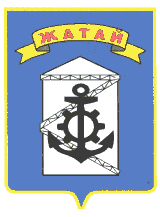 Саха θрθспyyбyлyкэтэ"Жатай" Куораттаађы уокуругун УУРААХ№ п.п.Специальное звание, наградаНаименование документаКоличество предметов12341.2.3.Всего